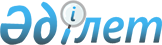 О реорганизации Республиканского государственного предприятия на праве хозяйственного ведения "База материально-технического обеспечения" Управления делами Президента Республики КазахстанПостановление Правительства Республики Казахстан от 26 января 2005 года N 64

      Правительство Республики Казахстан ПОСТАНОВЛЯЕТ: 

      1. Реорганизовать Республиканское государственное предприятие на праве хозяйственного ведения "База материально-технического обеспечения" Управления делами Президента Республики Казахстан (далее - Предприятие) путем преобразования в акционерное общество "Казстройсистема" (далее - Общество) со стопроцентным участием государства в уставном капитале. 

      2. Определить основным предметом деятельности Общества промышленное, гражданское и дорожное строительство, производство строительных, отделочных и облицовочных материалов, сантехники, проектные работы. 

      3. Управлению делами Президента Республики Казахстан (по согласованию) в установленном законодательством порядке: 

      1) обеспечить формирование уставного капитала Общества в размере 107585000 (сто семь миллионов пятьсот восемьдесят пять тысяч) тенге за счет имущества Предприятия; 

      2) обеспечить государственную регистрацию Общества в органах юстиции; 

      3) принять иные меры, вытекающие из настоящего постановления. <*> 

      Сноска. В пункт 3 внесены изменения - постановлением Правительства РК от 20 июня 2005 г. N 594 . 

      4. Комитету государственного имущества и приватизации Министерства финансов Республики Казахстан в установленном законодательством порядке обеспечить утверждение устава Общества. 

      5. Согласиться с предложением Управления делами Президента Республики Казахстан о передаче ему прав владения и пользования государственным пакетом акций Общества. 

      6. Утвердить прилагаемые изменение и дополнения, которые вносятся в некоторые решения Правительства Республики Казахстан. 

      7. Настоящее постановление вступает в силу со дня подписания.       Премьер-Министр 

   Республики Казахстан 

Утверждены              

постановлением Правительства     

Республики Казахстан         

от 26 января 2005 года N 64       Изменение и дополнения, которые вносятся 

в некоторые решения Правительства Республики Казахстан       1. Утратил силу постановлением Правительства РК от 05.08.2013 № 796.

      2. В постановлении Правительства Республики Казахстан от 29 ноября 1996 года N 1455 "Вопросы Управления делами Президента Республики Казахстан": 

      приложение 2 к указанному постановлению дополнить строкой следующего содержания: 

      "АО "Казстройсистема". 

      3. В постановлении Правительства Республики Казахстан от 12 апреля 1999 года N 405 "О видах государственной собственности на государственные пакеты акций и государственные доли участия в организациях" (САПП Республики Казахстан, 1999 г., N 13, cт. 124): 

      в приложении 2 к указанному постановлению: 

      раздел "г. Астана" дополнить строкой, порядковый номер 21-60, следующего содержания: 

      "21-60. АО "Казстройсистема". 

      4. В постановлении Правительства Республики Казахстан от 27 мая 1999 года N 659 "О передаче прав по владению и пользованию государственными пакетами акций и государственными долями в организациях, находящихся в республиканской собственности": 

      в приложении к указанному постановлению: 

      раздел "Управлению делами Президента Республики Казахстан" дополнить строкой, порядковый номер 238-8, следующего содержания: 

      "238-8. АО "Казстройсистема". 
					© 2012. РГП на ПХВ «Институт законодательства и правовой информации Республики Казахстан» Министерства юстиции Республики Казахстан
				